1. Шаг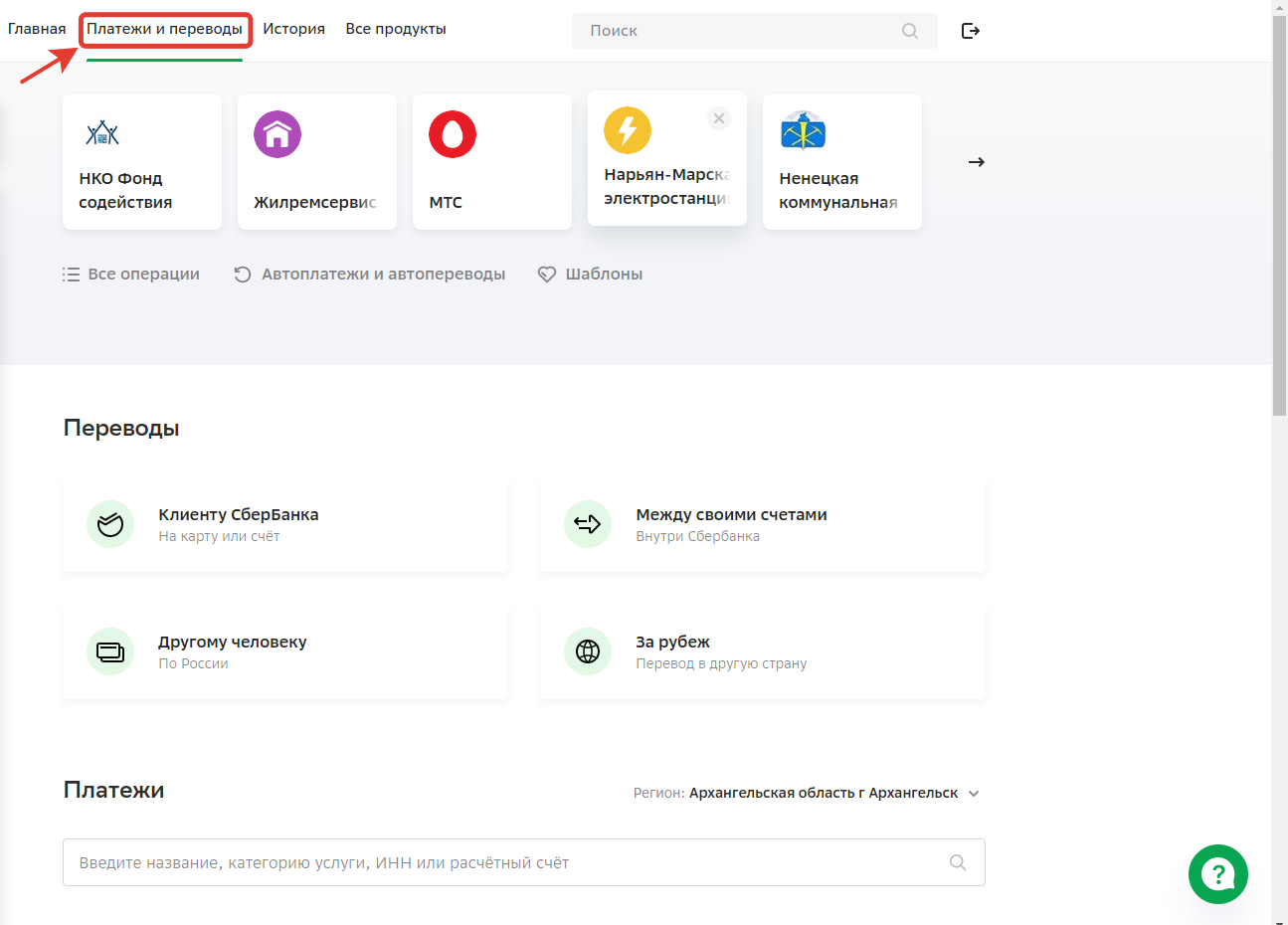 2. Шаг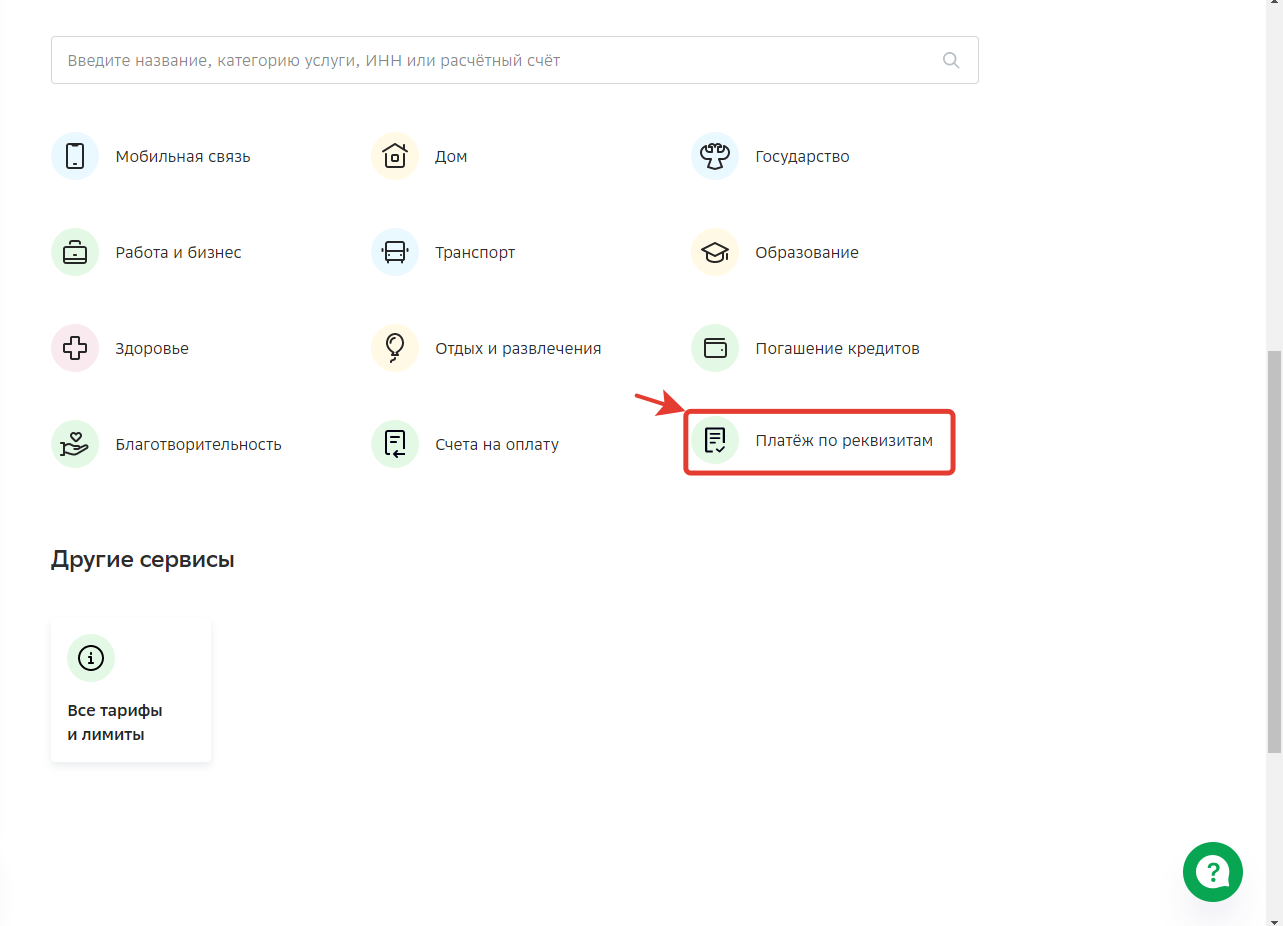 3. Шаг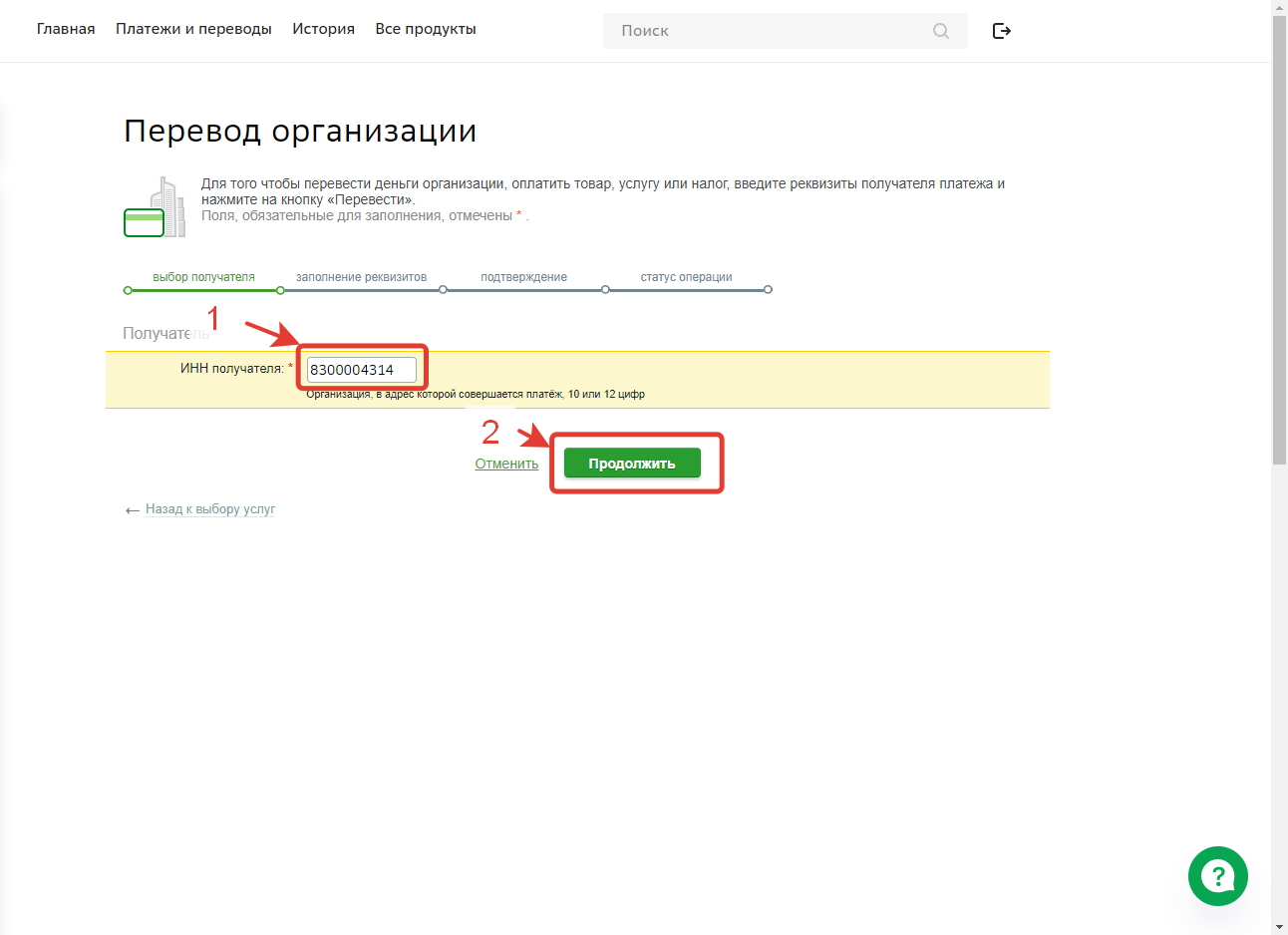 4. Шаг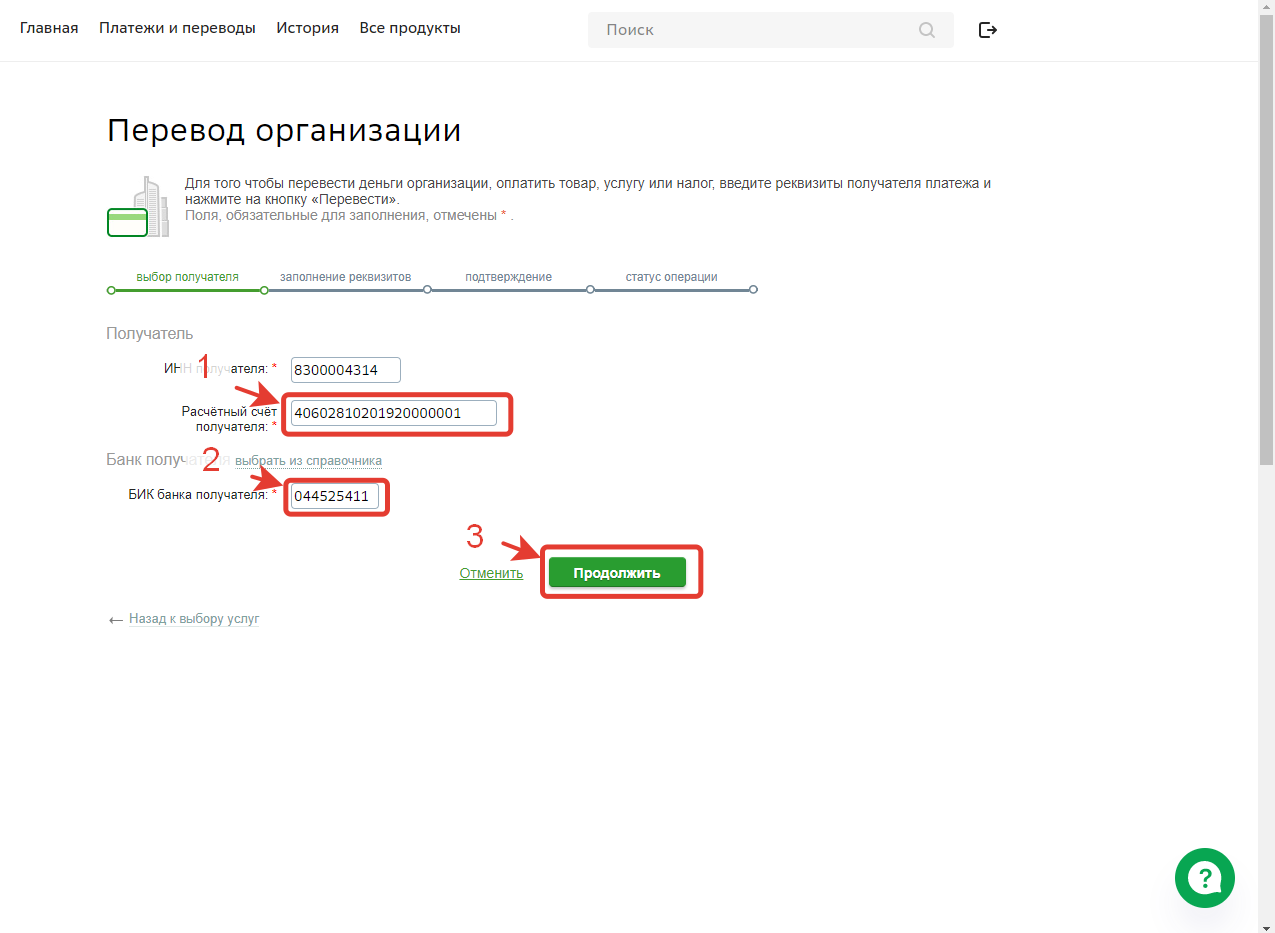 5. Шаг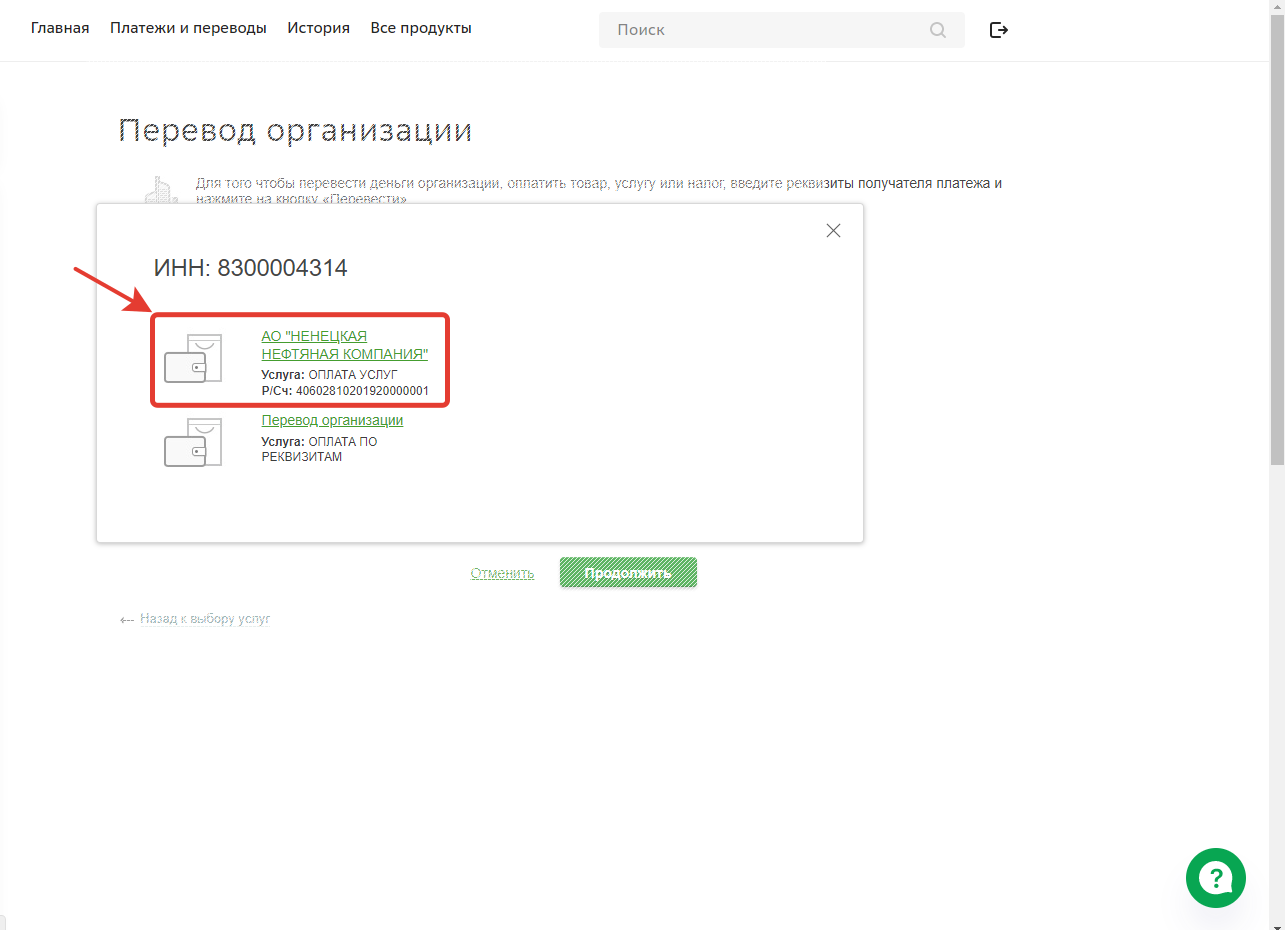 6. Шаг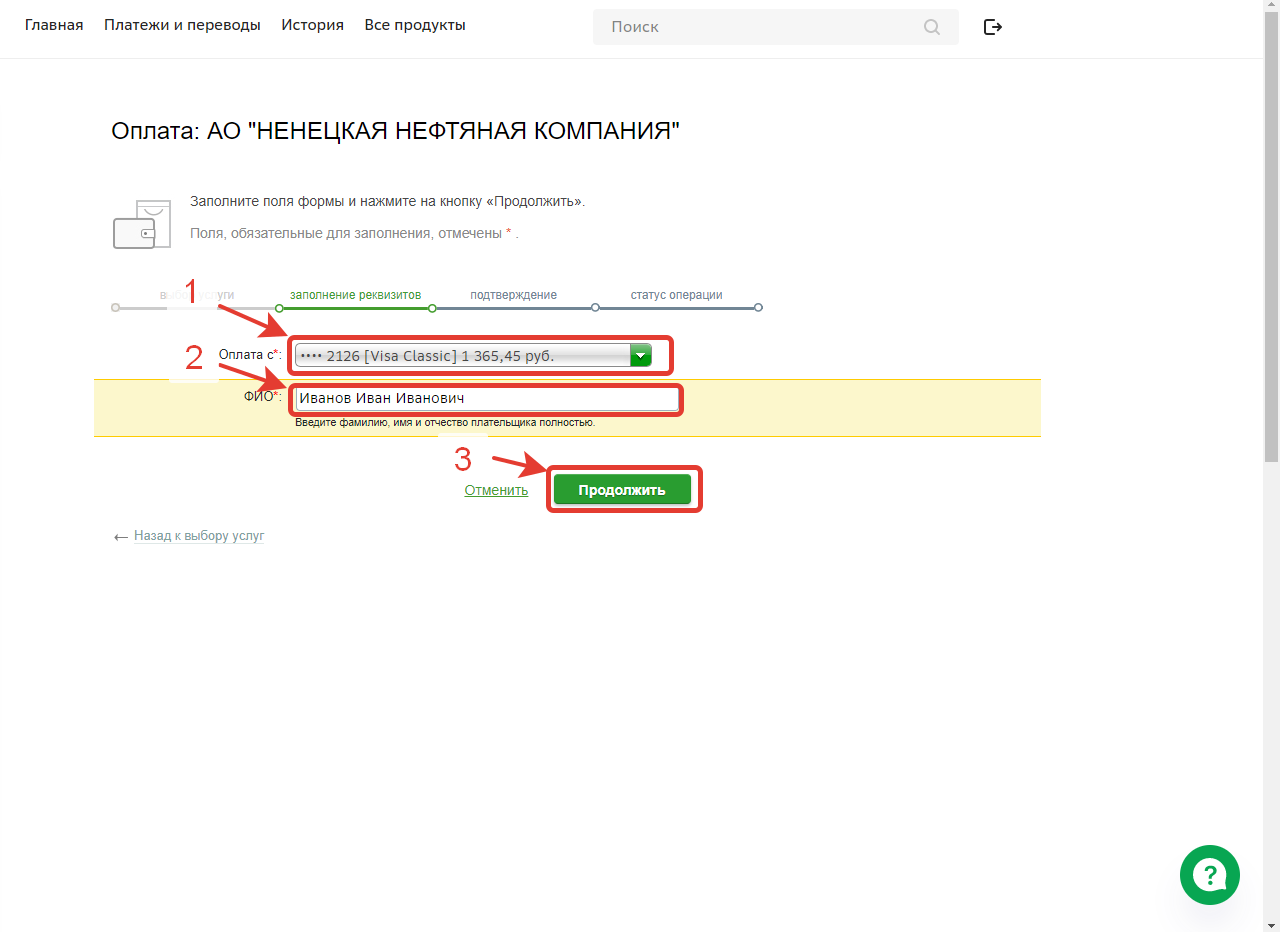 7. Шаг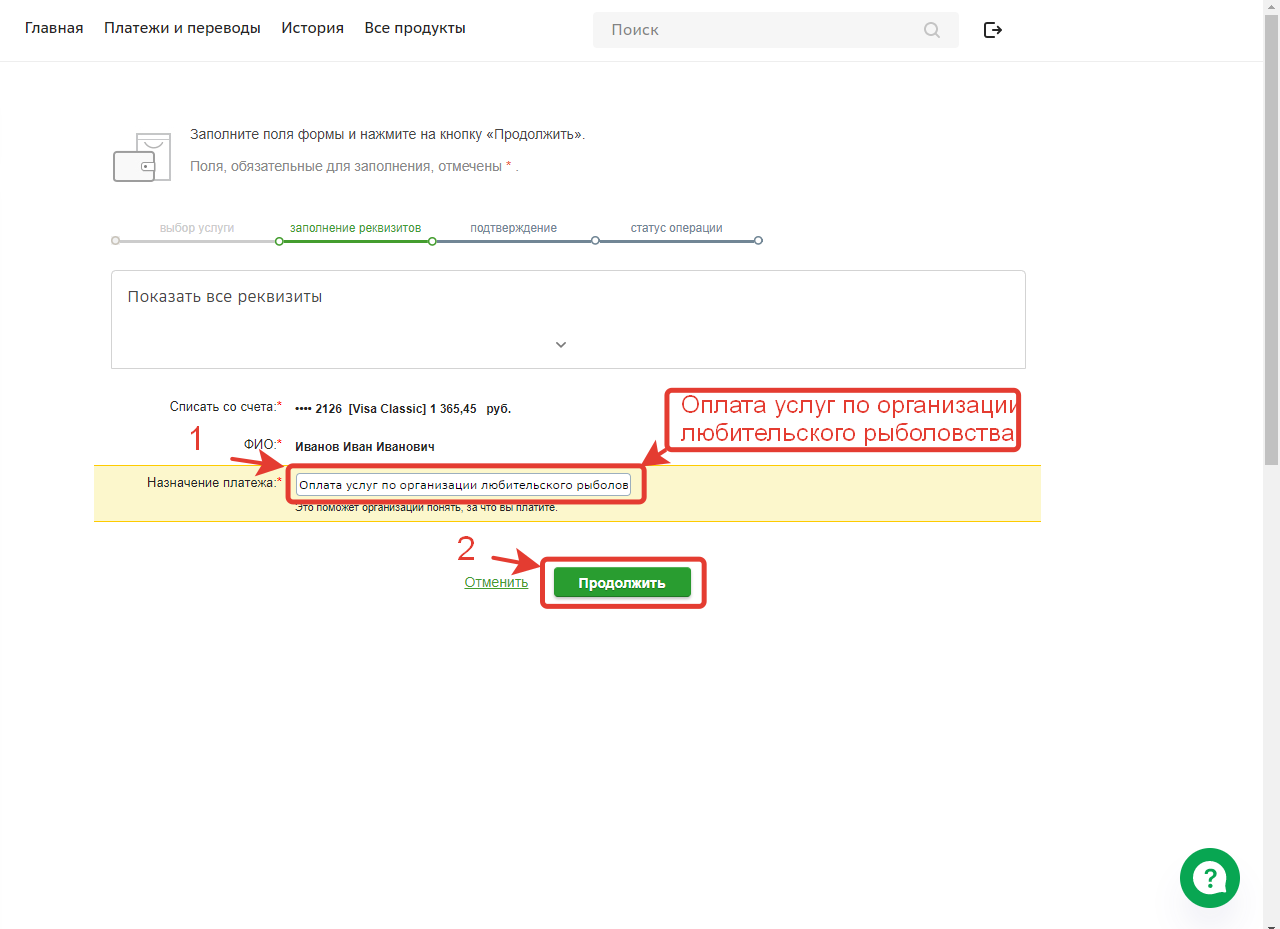 8. Шаг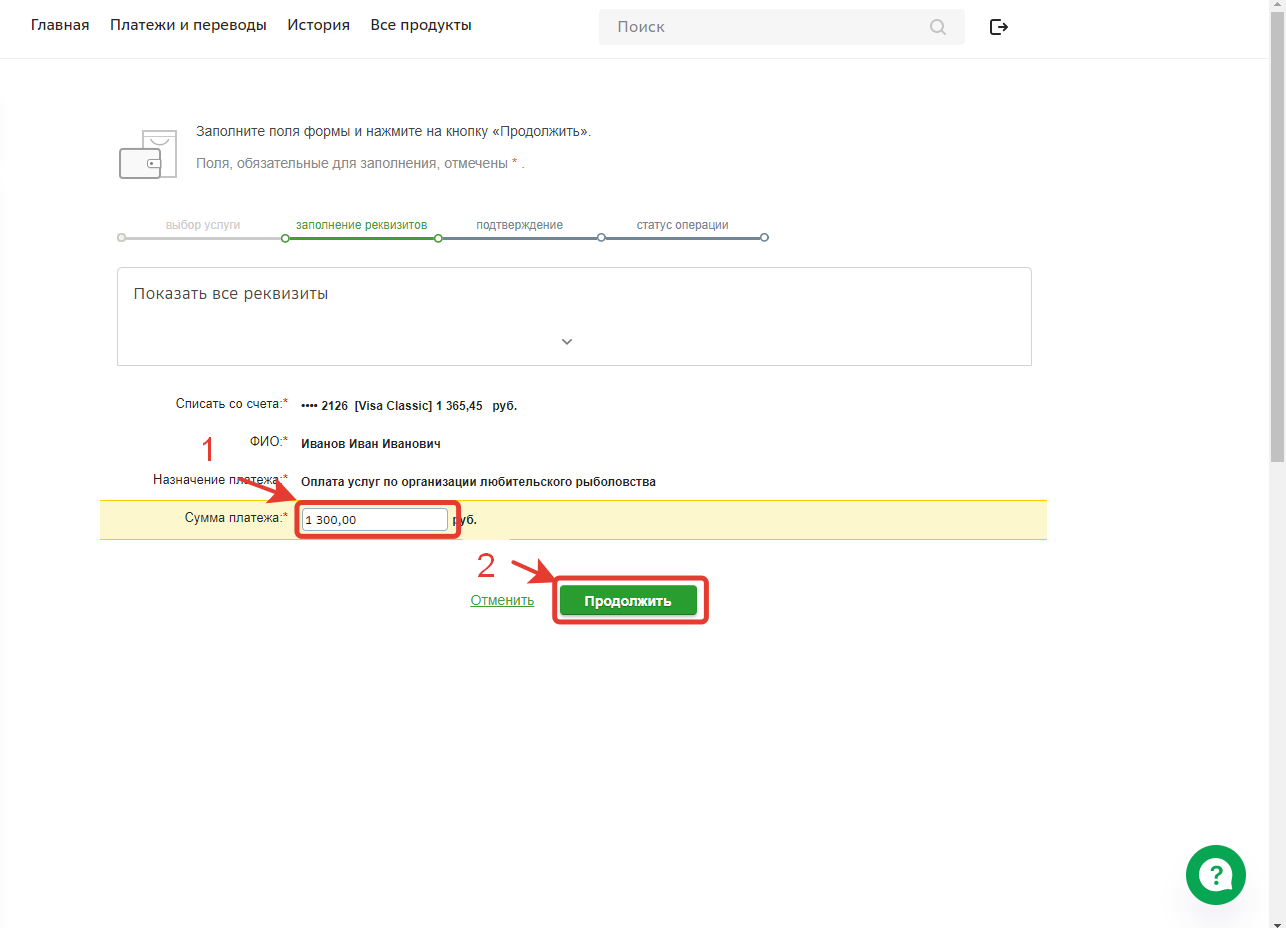 9. Шаг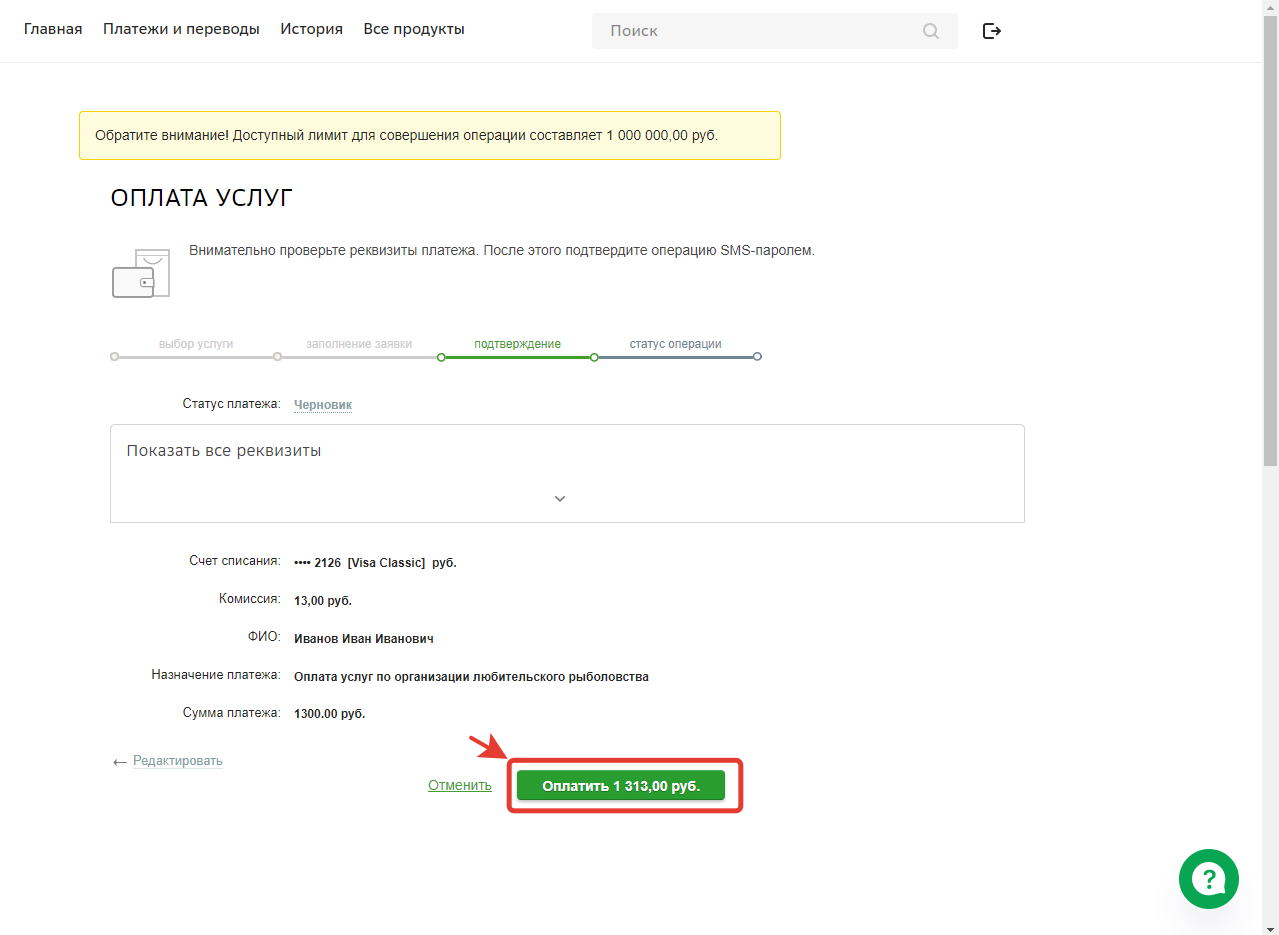 